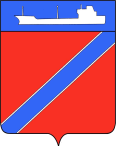 ПОСТАНОВЛЕНИЕАДМИНИСТРАЦИЯ ТУАПСИНСКОГО ГОРОДСКОГО ПОСЕЛЕНИЯТУАПСИНСКОГО РАЙОНАот 20.05.2016                                                                                       № 730г. ТуапсеО предоставлении разрешения на условно разрешенный вид  использования земельного участка с кадастровым номером 23:51:0301006:103, расположенного по адресу: Краснодарский край,             г. Туапсе, ул. Московских строителейВ соответствии с Градостроительным кодексом Российской Федерации, Федеральным законом от 6 октября 2003 года № 131-ФЗ «Об общих принципах организации местного самоуправления в Российской Федерации», Правилами землепользования и застройки Туапсинского городского поселения Туапсинского района, утвержденными решением Совета Туапсинского городского поселения от 24 сентября 2015 года             № 43.2, рассмотрев заявление председателя гаражно-строительного кооператива № 160 Ашиткова Юрия Александровича об изменении вида разрешенного использования земельного участка, категория земель: земли населенных пунктов – земли гаражей и автостоянок, площадь: 783 кв.м., адрес: Краснодарский край, ул. Московских строителей, кадастровый номер: 23:51:0301006:103, принимая во внимание заключение о результатах публичных слушаний от 20 апреля 2016 года, п о с т а н о в л я ю:1. Предоставить гаражно-строительному кооперативу № 160  разрешение на условно разрешенный вид использования земельного участка, площадью 783 кв.м., расположенного по адресу: Краснодарский край,            г. Туапсе, ул. Московских строителей с кадастровым номером: 23:51:0301006:103 (далее – Земельный участок), испрашиваемый вид разрешенного использования: для размещения объектов гаражно-строительных и гаражно-стояночных кооперативов.2. Изменить вид разрешенного использования Земельного участка на следующий: для размещения объектов гаражно-строительных и гаражно-стояночных кооперативов.Отделу имущественных и земельных отношений (Винтер):1) в течение пяти рабочих дней со дня вступления в силу настоящего постановления в порядке информационного взаимодействия направить настоящее постановление в филиал Федерального бюджетного учреждения «Федеральная кадастровая палата Федеральной службы государственной регистрации кадастра и картографии по Краснодарскому краю» для внесения изменений в сведения государственного кадастра недвижимости в соответствии с пунктом 2 настоящего постановления;2) опубликовать настоящее постановление в газете «Мой Туапсе»;3) разместить настоящее постановление на официальном сайте администрации Туапсинского городского поселения Туапсинского района в сети «Интернет».3. Контроль за выполнением настоящего постановления возложить на заместителя главы администрации по вопросам ЖКХ, архитектуры, имущественным и земельным отношениям Е.М. Балантаеву.4. Постановление вступает в силу со дня его подписания.  Глава Туапсинского городского поселения                                                                                 А.В. Чехов